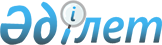 Алакөл аудандық мәслихатының 2020 жылғы 9 қаңтардағы № 63-1 "Алакөл ауданының Үшарал қаласы мен ауылдық округтерінің 2020-2022 жылдарға арналған бюджеттері туралы" шешіміне өзгерістер енгізу туралыАлматы облысы Алакөл аудандық мәслихатының 2020 жылғы 13 тамыздағы № 74-1 шешімі. Алматы облысы Әділет департаментінде 2020 жылы 20 тамызда № 5624 болып тіркелді
      2008 жылғы 4 желтоқсандағы Қазақстан Республикасының Бюджет кодексінің 106-бабының 4-тармағына, "Қазақстан Республикасындағы жергілікті мемлекеттік басқару және өзін-өзі басқару туралы" 2001 жылғы 23 қаңтардағы Қазақстан Республикасы Заңының 6-бабының 1-тармағының 1) тармақшасына сәйкес, Алакөл аудандық мәслихаты ШЕШІМ ҚАБЫЛДАДЫ:
      1. Алакөл аудандық мәслихатының "Алакөл ауданының Үшарал қаласы мен ауылдық округтерінің 2020-2022 жылдарға арналған бюджеттері туралы" 2020 жылғы 9 қаңтардағы № 63-1 (Нормативтік құқықтық актілерді мемлекеттік тіркеу тізілімінде № 5412 тіркелген, 2020 жылдың 28 қаңтарында Қазақстан Республикасы нормативтік құқықтық актілерінің эталондық бақылау банкінде жарияланған) шешімінің келесі өзгерістер енгізілсін:
      көрсетілген шешімнің 1, 2, 3, 4, 5, 8, 9, 10, 11, 12, 13, 14, 19, 20-тармақтары жаңа редакцияда баяндалсын:
       "1. Үшарал қаласының 2020-2022 жылдарға арналған бюджеті тиісінше осы шешімнің 1, 2 және 3-қосымшаларына сәйкес, оның ішінде 2020 жылға келесі көлемдерде бекітілсін:
      1) кірістер 351 221 мың теңге, оның ішінде:
      салықтық түсімдер 105 539 мың теңге;
      салықтық емес түсімдер 0 теңге;
      негізгі капиталды сатудан түсетін түсімдер 0 теңге;
      трансферттер түсімі 245 682 мың теңге, оның ішінде:
      ағымдағы нысаналы трансферттер 99 825 мың теңге;
      нысаналы даму трансферттері 0 теңге;
      субвенциялар 145 857 мың теңге;
      2) шығындар 366 405 мың теңге;
      3) таза бюджеттік кредиттеу 0 теңге, оның ішінде:
      бюджеттік кредиттер 0 теңге;
      бюджеттік кредиттерді өтеу 0 теңге;
      4) қаржылық активтерімен операциялар бойынша сальдо 0 теңге;
      5) бюджет тапшылығы (профициті) (-) 15 184 мың теңге;
      6) бюджет тапшылығын қаржыландыру (профицитін пайдалану) 15 184 мың теңге.";
      "2. Қабанбай ауылдық округінің 2020-2022 жылдарға арналған бюджеті тиісінше осы шешімнің 4, 5 және 6-қосымшаларына сәйкес, оның ішінде 2020 жылға келесі көлемдерде бекітілсін:
      1) кірістер 117 822 мың теңге, оның ішінде:
      салықтық түсімдер 19 182 мың теңге;
      салықтық емес түсімдер 0 теңге;
      негізгі капиталды сатудан түсетін түсімдер 0 теңге;
      трансферттер түсімі 98 640 мың теңге, оның ішінде:
      ағымдағы нысаналы трансферттер 31 127 мың теңге;
      нысаналы даму трансферттері 0 теңге;
      субвенциялар 67 513 мың теңге;
      2) шығындар 123 073 мың теңге;
      3) таза бюджеттік кредиттеу 0 теңге, оның ішінде:
      бюджеттік кредиттер 0 теңге;
      бюджеттік кредиттерді өтеу 0 теңге;
      4) қаржылық активтерімен операциялар бойынша сальдо 0 теңге;
      5) бюджет тапшылығы (профициті) (-) 5 251 мың теңге;
      6) бюджет тапшылығын қаржыландыру (профицитін пайдалану) 5 251 мың теңге.";
      "3. Бескөл ауылдық округінің 2020-2022 жылдарға арналған бюджеті тиісінше осы шешімнің 7, 8 және 9-қосымшаларына сәйкес, оның ішінде 2020 жылға келесі көлемдерде бекітілсін:
      1) кірістер 99 306 мың теңге, оның ішінде:
      салықтық түсімдер 23 602 мың теңге;
      салықтық емес түсімдер 0 теңге;
      негізгі капиталды сатудан түсетін түсімдер 0 теңге;
      трансферттер түсімі 75 704 мың теңге, оның ішінде:
      ағымдағы нысаналы трансферттер 26 474 мың теңге;
      нысаналы даму трансферттері 0 теңге;
      субвенциялар 49 230 мың теңге;
      2) шығындар 106 416 мың теңге;
      3) таза бюджеттік кредиттеу 0 теңге, оның ішінде:
      бюджеттік кредиттер 0 теңге;
      бюджеттік кредиттерді өтеу 0 теңге;
      4) қаржылық активтерімен операциялар бойынша сальдо 0 теңге;
      5) бюджет тапшылығы (профициті) (-) 7 110 мың теңге;
      6) бюджет тапшылығын қаржыландыру (профицитін пайдалану) 7 110 мың теңге.";
      "4. Достық ауылдық округінің 2020-2022 жылдарға арналған бюджеті тиісінше осы шешімнің 10, 11 және 12-қосымшаларына сәйкес, оның ішінде 2020 жылға келесі көлемдерде бекітілсін:
      1) кірістер 160 651 мың теңге, оның ішінде:
      салықтық түсімдер 30 759 мың теңге;
      салықтық емес түсімдер 0 теңге;
      негізгі капиталды сатудан түсетін түсімдер 0 теңге;
      трансферттер түсімі 129 892 мың теңге, оның ішінде:
      ағымдағы нысаналы трансферттер 116 531 мың теңге;
      нысаналы даму трансферттері 0 теңге;
      субвенциялар 13 361 мың теңге;
      2) шығындар 167 482 мың теңге;
      3) таза бюджеттік кредиттеу 0 теңге, оның ішінде:
      бюджеттік кредиттер 0 теңге;
      бюджеттік кредиттерді өтеу 0 теңге;
      4) қаржылық активтерімен операциялар бойынша сальдо 0 теңге;
      5) бюджет тапшылығы (профициті) (-) 6 831 мың теңге;
      6) бюджет тапшылығын қаржыландыру (профицитін пайдалану) 6 831 мың теңге.";
      "5. Ырғайты ауылдық округінің 2020-2022 жылдарға арналған бюджеті тиісінше осы шешімнің 13, 14 және 15-қосымшаларына сәйкес, оның ішінде 2020 жылға келесі көлемдерде бекітілсін:
      1) кірістер 69 799 мың теңге, оның ішінде:
      салықтық түсімдер 13 027 мың теңге;
      салықтық емес түсімдер 0 теңге;
      негізгі капиталды сатудан түсетін түсімдер 0 теңге;
      трансферттер түсімі 56 772 мың теңге, оның ішінде:
      ағымдағы нысаналы трансферттер 14 581 мың теңге;
      нысаналы даму трансферттері 0 теңге;
      субвенциялар 42 191 мың теңге;
      2) шығындар 71 573 мың теңге;
      3) таза бюджеттік кредиттеу 0 теңге, оның ішінде:
      бюджеттік кредиттер 0 теңге;
      бюджеттік кредиттерді өтеу 0 теңге;
      4) қаржылық активтерімен операциялар бойынша сальдо 0 теңге;
      5) бюджет тапшылығы (профициті) (-) 1 774 мың теңге;
      6) бюджет тапшылығын қаржыландыру (профицитін пайдалану) 1 774 мың теңге.";
      "8. Көлбай ауылдық округінің 2020-2022 жылдарға арналған бюджеті тиісінше осы шешімнің 22, 23 және 24-қосымшаларына сәйкес, оның ішінде 2020 жылға келесі көлемдерде бекітілсін:
      1) кірістер 65 535 мың теңге, оның ішінде:
      салықтық түсімдер 4 742 мың теңге;
      салықтық емес түсімдер 0 теңге;
      негізгі капиталды сатудан түсетін түсімдер 0 теңге;
      трансферттер түсімі 60 793 мың теңге, оның ішінде:
      ағымдағы нысаналы трансферттер 40 730 мың теңге;
      нысаналы даму трансферттері 0 теңге;
      субвенциялар 20 063 мың теңге;
      2) шығындар 66 702 мың теңге;
      3) таза бюджеттік кредиттеу 0 теңге, оның ішінде:
      бюджеттік кредиттер 0 теңге;
      бюджеттік кредиттерді өтеу 0 теңге;
      4) қаржылық активтерімен операциялар бойынша сальдо 0 теңге;
      5) бюджет тапшылығы (профициті) (-) 1 167 мың теңге;
      6) бюджет тапшылығын қаржыландыру (профицитін пайдалану) 1 167 мың теңге.";
      "9. Ақжар ауылдық округінің 2020-2022 жылдарға арналған бюджеті тиісінше осы шешімнің 25, 26 және 27-қосымшаларына сәйкес, оның ішінде 2020 жылға келесі көлемдерде бекітілсін:
      1) кірістер 65 090 мың теңге, оның ішінде:
      салықтық түсімдер 4 486 мың теңге;
      салықтық емес түсімдер 0 теңге;
      негізгі капиталды сатудан түсетін түсімдер 0 теңге;
      трансферттер түсімі 60 604 мың теңге, оның ішінде:
      ағымдағы нысаналы трансферттер 40 630 мың теңге;
      нысаналы даму трансферттері 0 теңге;
      субвенциялар 19 974 мың теңге;
      2) шығындар 66 312 мың теңге;
      3) таза бюджеттік кредиттеу 0 теңге, оның ішінде:
      бюджеттік кредиттер 0 теңге;
      бюджеттік кредиттерді өтеу 0 теңге;
      4) қаржылық активтерімен операциялар бойынша сальдо 0 теңге;
      5) бюджет тапшылығы (профициті) (-) 1 222 мың теңге;
      6) бюджет тапшылығын қаржыландыру (профицитін пайдалану) 1 222 мың теңге.";
      "10. Жанама ауылдық округінің 2020-2022 жылдарға арналған бюджеті тиісінше осы шешімнің 28, 29 және 30-қосымшаларына сәйкес, оның ішінде 2020 жылға келесі көлемдерде бекітілсін:
      1) кірістер 23 349 мың теңге, оның ішінде:
      салықтық түсімдер 3 987 мың теңге;
      салықтық емес түсімдер 0 теңге;
      негізгі капиталды сатудан түсетін түсімдер 0 теңге;
      трансферттер түсімі 19 362 мың теңге, оның ішінде:
      ағымдағы нысаналы трансферттер 130 теңге;
      нысаналы даму трансферттері 0 теңге;
      субвенциялар 19 232 мың теңге;
      2) шығындар 25 609 мың теңге;
      3) таза бюджеттік кредиттеу 0 теңге, оның ішінде:
      бюджеттік кредиттер 0 теңге;
      бюджеттік кредиттерді өтеу 0 теңге;
      4) қаржылық активтерімен операциялар бойынша сальдо 0 теңге;
      5) бюджет тапшылығы (профициті) (-) 2 260 мың теңге;
      6) бюджет тапшылығын қаржыландыру (профицитін пайдалану) 2 260 мың теңге.";
      "11. Жыланды ауылдық округінің 2020-2022 жылдарға арналған бюджеті тиісінше осы шешімнің 31, 32 және 33-қосымшаларына сәйкес, оның ішінде 2020 жылға келесі көлемдерде бекітілсін:
      1) кірістер 57 598 мың теңге, оның ішінде:
      салықтық түсімдер 3 648 мың теңге;
      салықтық емес түсімдер 0 теңге;
      негізгі капиталды сатудан түсетін түсімдер 0 теңге;
      трансферттер түсімі 53 950 мың теңге, оның ішінде:
      ағымдағы нысаналы трансферттер 34 402 мың теңге;
      нысаналы даму трансферттері 0 теңге;
      субвенциялар 19 548 мың теңге;
      2) шығындар 59 494 мың теңге;
      3) таза бюджеттік кредиттеу 0 теңге, оның ішінде:
      бюджеттік кредиттер 0 теңге;
      бюджеттік кредиттерді өтеу 0 теңге;
      4) қаржылық активтерімен операциялар бойынша сальдо 0 теңге;
      5) бюджет тапшылығы (профициті) (-) 1 896 мың теңге;
      6) бюджет тапшылығын қаржыландыру (профицитін пайдалану) 1 896 мың теңге.";
      "12. Екпінді ауылдық округінің 2020-2022 жылдарға арналған бюджеті тиісінше осы шешімнің 34, 35 және 36-қосымшаларына сәйкес, оның ішінде 2020 жылға келесі көлемдерде бекітілсін:
      1) кірістер 48 406 мың теңге, оның ішінде:
      салықтық түсімдер 3 734 мың теңге;
      салықтық емес түсімдер 0 теңге;
      негізгі капиталды сатудан түсетін түсімдер 0 теңге;
      трансферттер түсімі 44 672 мың теңге, оның ішінде:
      ағымдағы нысаналы трансферттер 24 380 мың теңге;
      нысаналы даму трансферттері 0 теңге;
      субвенциялар 20 292 мың теңге;
      2) шығындар 48 857 мың теңге;
      3) таза бюджеттік кредиттеу 0 теңге, оның ішінде:
      бюджеттік кредиттер 0 теңге;
      бюджеттік кредиттерді өтеу 0 теңге;
      4) қаржылық активтерімен операциялар бойынша сальдо 0 теңге;
      5) бюджет тапшылығы (профициті) (-) 451 мың теңге;
      6) бюджет тапшылығын қаржыландыру (профицитін пайдалану) 451 мың теңге.";
      "13. Тоқжайлау ауылдық округінің 2020-2022 жылдарға арналған бюджеті тиісінше осы шешімнің 37, 38 және 39-қосымшаларына сәйкес, оның ішінде 2020 жылға келесі көлемдерде бекітілсін:
      1) кірістер 53 485 мың теңге, оның ішінде:
      салықтық түсімдер 3 271 мың теңге;
      салықтық емес түсімдер 0 теңге;
      негізгі капиталды сатудан түсетін түсімдер 0 теңге;
      трансферттер түсімі 50 214 мың теңге, оның ішінде:
      ағымдағы нысаналы трансферттер 30 640 мың теңге;
      нысаналы даму трансферттері 0 теңге;
      субвенциялар 19 574 мың теңге;
      2) шығындар 54 556 мың теңге;
      3) таза бюджеттік кредиттеу 0 теңге, оның ішінде:
      бюджеттік кредиттер 0 теңге;
      бюджеттік кредиттерді өтеу 0 теңге;
      4) қаржылық активтерімен операциялар бойынша сальдо 0 теңге;
      5) бюджет тапшылығы (профициті) (-) 1 071 мың теңге;
      6) бюджет тапшылығын қаржыландыру (профицитін пайдалану) 1 071 мың теңге.";
      "14. Жайпақ ауылдық округінің 2020-2022 жылдарға арналған бюджеті тиісінше осы шешімнің 40, 41 және 42-қосымшаларына сәйкес, оның ішінде 2020 жылға келесі көлемдерде бекітілсін:
      1) кірістер 53 645 мың теңге, оның ішінде:
      салықтық түсімдер 1 209 мың теңге;
      салықтық емес түсімдер 0 теңге;
      негізгі капиталды сатудан түсетін түсімдер 0 теңге;
      трансферттер түсімі 52 436 мың теңге, оның ішінде:
      ағымдағы нысаналы трансферттер 27 929 мың теңге;
      нысаналы даму трансферттері 0 теңге;
      субвенциялар 24 507 мың теңге;
      2) шығындар 53 645 мың теңге;
      3) таза бюджеттік кредиттеу 0 теңге, оның ішінде:
      бюджеттік кредиттер 0 теңге;
      бюджеттік кредиттерді өтеу 0 теңге;
      4) қаржылық активтерімен операциялар бойынша сальдо 0 теңге;
      5) бюджет тапшылығы (профициті) (-) 0 теңге;
      6) бюджет тапшылығын қаржыландыру (профицитін пайдалану) 0 теңге.";
       "19. Архарлы ауылдық округінің 2020-2022 жылдарға арналған бюджеті тиісінше осы шешімнің 55, 56 және 57-қосымшаларына сәйкес, оның ішінде 2020 жылға келесі көлемдерде бекітілсін:
      1) кірістер 19 813 мың теңге, оның ішінде:
      салықтық түсімдер 811 мың теңге;
      салықтық емес түсімдер 0 теңге;
      негізгі капиталды сатудан түсетін түсімдер 0 теңге;
      трансферттер түсімі 19 002 мың теңге, оның ішінде:
      ағымдағы нысаналы трансферттер 287 мың теңге;
      нысаналы даму трансферттері 0 теңге;
      субвенциялар 18 715 мың теңге;
      2) шығындар 19 813 мың теңге;
      3) таза бюджеттік кредиттеу 0 теңге, оның ішінде:
      бюджеттік кредиттер 0 теңге;
      бюджеттік кредиттерді өтеу 0 теңге;
      4) қаржылық активтерімен операциялар бойынша сальдо 0 теңге;
      5) бюджет тапшылығы (профициті) (-) 0 теңге;
      6) бюджет тапшылығын қаржыландыру (профицитін пайдалану) 0 теңге.";
      "20. Қызылащы ауылдық округінің 2020-2022 жылдарға арналған бюджеті тиісінше осы шешімнің 58, 59 және 60-қосымшаларына сәйкес, оның ішінде 2020 жылға келесі көлемдерде бекітілсін:
      1) кірістер 23 000 мың теңге, оның ішінде:
      салықтық түсімдер 973 мың теңге;
      салықтық емес түсімдер 0 теңге;
      негізгі капиталды сатудан түсетін түсімдер 0 теңге;
      трансферттер түсімі 22 027 мың теңге, оның ішінде:
      ағымдағы нысаналы трансферттер 0 теңге;
      нысаналы даму трансферттері 0 теңге;
      субвенциялар 22 027 мың теңге;
      2) шығындар 23 000 мың теңге;
      3) таза бюджеттік кредиттеу 0 теңге, оның ішінде:
      бюджеттік кредиттер 0 теңге;
      бюджеттік кредиттерді өтеу 0 теңге;
      4) қаржылық активтерімен операциялар бойынша сальдо 0 теңге;
      5) бюджет тапшылығы (профициті) (-) 0 теңге;
      6) бюджет тапшылығын қаржыландыру (профицитін пайдалану) 0 теңге.".
      2. Көрсетілген шешімнің 1, 4, 7, 10, 13, 22, 25, 28, 31, 34, 37, 40, 55, 58-қосымшалары тиісінше осы шешімнің 1, 2, 3, 4, 5, 6, 7, 8, 9, 10, 11, 12, 13, 14-қосымшаларына сәйкес жаңа редакцияда баяндалсын.
      3. Осы шешімнің орындалуын бақылау Алакөл аудандық мәслихатының "Депутаттық өкілеттік, бюджет, экономика, заңдылықты сақтау, құқықтық қорғау және қоғамдық ұйымдармен байланыс жөніндегі" тұрақты комиссиясына жүктелсін.
      4. Осы шешiм 2020 жылғы 1 қаңтардан бастап қолданысқа енгiзiледі. 2020 жылға арналған Үшарал қаласының бюджеті 2020 жылға арналған Қабанбай ауылдық округінің бюджеті 2020 жылға арналған Бескөл ауылдық округінің бюджеті 2020 жылға арналған Достық ауылдық округінің бюджеті 2020 жылға арналған Ырғайты ауылдық округінің бюджеті 2020 жылға арналған Көлбай ауылдық округінің бюджеті 2020 жылға арналған Ақжар ауылдық округінің бюджеті 2020 жылға арналған Жанама ауылдық округінің бюджеті 2020 жылға арналған Жыланды ауылдық округінің бюджеті 2020 жылға арналған Екпінді ауылдық округінің бюджеті 2020 жылға арналған Тоқжайлау ауылдық округінің бюджеті 2020 жылға арналған Жайпақ ауылдық округінің бюджеті 2020 жылға арналған Архарлы ауылдық округінің бюджеті 2020 жылға арналған Қызылащы ауылдық округінің бюджеті
					© 2012. Қазақстан Республикасы Әділет министрлігінің «Қазақстан Республикасының Заңнама және құқықтық ақпарат институты» ШЖҚ РМК
				
      Алакөл аудандық мәслихатының сессия төрағасы

К. Абдрахманов

      Алакөл аудандық мәслихат хатшысы

С. Жабжанов
Алакөл аудандық мәслихатының2020 жылғы 13 тамыздағы№ 74-1 шешіміне 1-қосымшаАлакөл аудандық мәслихатының 2020 жылғы "9" қаңтардағы № 63-1 "Алакөл ауданының Үшарал қаласы мен ауылдық округтерінің 2020-2022 жылдарға арналған бюджеттері туралы" шешіміне 1-қосымша
Санаты
Санаты
Санаты
Санаты
Сомасы 

(мың теңге)
 Сыныбы
 Сыныбы
 Сыныбы
Сомасы 

(мың теңге)
Ішкі сыныбы
Ішкі сыныбы
Сомасы 

(мың теңге)
Атауы
Сомасы 

(мың теңге)
І. Кiрiстер
351 221
1
Салықтық түсiмдер
105 539
01
Табыс салығы
38 382
2
Жеке табыс салығы
38 382
04
Меншiкке салынатын салықтар
67 157
1
Мүлiкке салынатын салықтар
1 338
3
Жер салығы
5 316
4
Көлiк құралдарына салынатын салық
60 503
4
Трансферттердің түсімдері
245 682
02
Мемлекеттiк басқарудың жоғары тұрған органдарынан түсетiн трансферттер
245 682
3
Аудандардың (облыстық маңызы бар қаланың) бюджеттерінен трансферттер
245 682
Функционалдық топ
Функционалдық топ
Функционалдық топ
Функционалдық топ
Функционалдық топ
Сомасы

(мың теңге) 
Кiшi функция
Кiшi функция
Кiшi функция
Кiшi функция
Сомасы

(мың теңге) 
Бағдарлама әкiмшiлiгi
Бағдарлама әкiмшiлiгi
Бағдарлама әкiмшiлiгi
Сомасы

(мың теңге) 
 Бағдарлама
 Бағдарлама
Сомасы

(мың теңге) 
Атауы
Сомасы

(мың теңге) 
ІІ. Шығындар
366 405
01
Жалпы сипаттағы мемлекеттiк қызметтер 
49 342
1
Мемлекеттiк басқарудың жалпы функцияларын орындайтын өкiлдiк, атқарушы және басқа органдар
49 342
124
Аудандық маңызы бар қала, ауыл,кент, ауылдық округ әкімінің аппараты
49 342
001
Аудандық маңызы бар қала, ауыл, кент, ауылдық округ әкiмiнің қызметiн қамтамасыз ету жөніндегі қызметтер
49 144
022
Мемлекеттік органның күрделі шығыстары
198
04
Бiлiм беру
107 955
1
Мектепке дейiнгi тәрбие және оқыту
106 603
124
Аудандық маңызы бар қала, ауыл,кент, ауылдық округ әкімінің аппараты
106 603
004
Мектепке дейінгі тәрбиелеу және оқыту және мектепке дейінгі тәрбиелеу және оқыту ұйымдарында медициналық қызмет көрсетуді ұйымдастыру
68 081
041
Мектепке дейінгі білім беру ұйымдарында мемлекеттік білім беру тапсырысын іске асыруға 
38 522
2
Бастауыш, негізгі орта және жалпы орта білім беру
1 352
124
Аудандық маңызы бар қала, ауыл, кент, ауылдық округ әкімінің аппараты
1 352
005
Ауылдық жерлерде балаларды мектепке дейін тегін алып баруды және кері алып келуді ұйымдастыру
1 352
07
Тұрғын үй - коммуналдық шаруашылық
180 810
3
Елді-мекендерді көркейту
180 810
124
Аудандық маңызы бар қала, ауыл, кент, ауылдық округ әкімінің аппараты
180 810
008
Елді мекендердегі көшелерді жарықтандыру
53 938
009
Елді мекендердің санитариясын қамтамасыз ету
5 999
011
Елді мекендерді абаттандыру мен көгалдандыру
120 873
12
Көлік және коммуникация
28 298
1
Автомобиль көлігі
28 298
124
Аудандық маңызы бар қала, ауыл, кент, ауылдық округ әкімінің аппараты
28 298
013
Аудандық маңызы бар қалаларда, ауылдарда, кенттерде, ауылдық округтерде автомобиль жолдарының жұмыс істеуін қамтамасыз ету
9 168
045
Аудандық маңызы бар қалаларда, ауылдарда, кенттерде, ауылдық округтерде автомобиль жолдарын күрделі және орташа жөндеу
19 130
Санаты 
Санаты 
Санаты 
Санаты 
Сомасы

(мың теңге)
Сынып
Сынып
Сынып
Сомасы

(мың теңге)
Ішкі сынып
Ішкі сынып
Сомасы

(мың теңге)
Атауы
Сомасы

(мың теңге)
Бюджеттік кредиттерді өтеу
0
Санаты
Санаты
Санаты
Санаты
Санаты
 

Сомасы

(мың теңге)
Сынып
Сынып
Сынып
Сынып
 

Сомасы

(мың теңге)
Ішкі сынып
Ішкі сынып
Ішкі сынып
 

Сомасы

(мың теңге)
Ерекшелігі
Ерекшелігі
 

Сомасы

(мың теңге)
Атауы
 

Сомасы

(мың теңге)
Мемлекеттік қаржы активтерін сатудан түсетін түсімдер
0
Санаты
Санаты
Санаты
Санаты
Сомасы

(мың теңге)
Сынып
Сынып
Сынып
Сомасы

(мың теңге)
Ішкі сынып
Ішкі сынып
Сомасы

(мың теңге)
Атауы
Сомасы

(мың теңге)
V. Бюджет тапшылығы (профициті)
-15 184
VI. Бюджет тапшылығын қаржыландыру (профицитін пайдалану)
15 184
8
Бюджет қаражаттарының пайдаланылатын қалдықтары 
15 184
01
Бюджет қаражаты қалдықтары
15 184
1
Бюджет қаражатының бос қалдықтары 
15 184
Функционалдық топ
Функционалдық топ
Функционалдық топ
Функционалдық топ
Функционалдық топ
 

Сомасы

(мың теңге)
Кіші функция
Кіші функция
Кіші функция
Кіші функция
 

Сомасы

(мың теңге)
Бағдарлама әкімшісі
Бағдарлама әкімшісі
Бағдарлама әкімшісі
 

Сомасы

(мың теңге)
Бағдарлама
Бағдарлама
 

Сомасы

(мың теңге)
Атауы
 

Сомасы

(мың теңге)
Қарыздарды өтеу
0Алакөл аудандық мәслихатының 2020 жылғы 13 тамыздағы № 74-1 шешіміне 2-қосымшаАлакөл аудандық мәслихатының 2020 жылғы "9" қаңтардағы № 63-1 "Алакөл ауданының Үшарал қаласы мен ауылдық округтерінің 2020-2022 жылдарға арналған бюджеттері туралы" шешіміне 4-қосымша
Санаты
Санаты
Санаты
Санаты
Сомасы 

(мың теңге)
Сыныбы
Сыныбы
Сыныбы
Сомасы 

(мың теңге)
Ішкі сыныбы
Ішкі сыныбы
Сомасы 

(мың теңге)
Атауы
Сомасы 

(мың теңге)
І. Кiрiстер
117 822
1
Салықтық түсiмдер
19 182
01
Табыс салығы
4 092
2
Жеке табыс салығы
4 092
04
Меншiкке салынатын салықтар
15 090
1
Мүлiкке салынатын салықтар
125
3
Жер салығы
540
4
Көлiк құралдарына салынатын салық
14 425
4
Трансферттердің түсімдері
98 640
02
Мемлекеттiк басқарудың жоғары тұрған органдарынан түсетiн трансферттер
98 640
3
Аудандық (облыстық маңызы бар қаланың) бюджеттерінен трансферттер
98 640
Функционалдық топ
Функционалдық топ
Функционалдық топ
Функционалдық топ
Функционалдық топ
Сомасы

(мың теңге) 
Кiшi функция
Кiшi функция
Кiшi функция
Кiшi функция
Сомасы

(мың теңге) 
Бағдарлама әкiмшiлiгi
Бағдарлама әкiмшiлiгi
Бағдарлама әкiмшiлiгi
Сомасы

(мың теңге) 
 Бағдарлама
 Бағдарлама
Сомасы

(мың теңге) 
Атауы
Сомасы

(мың теңге) 
ІІ. Шығындар
123 073
01
Жалпы сипаттағы мемлекеттiк қызметтер 
32 242
1
Мемлекеттiк басқарудың жалпы функцияларын орындайтын өкiлдiк, атқарушы және басқа органдар
32 242
124
Аудандық маңызы бар қала, ауыл, кент, ауылдық округ әкімінің аппараты
32 242
001
Аудандық маңызы бар қала, ауыл, кент, ауылдық округ әкiмiнің қызметiн қамтамасыз ету жөніндегі қызметтер
31 364
022
Мемлекеттік органның күрделі шығыстары
878
04
Бiлiм беру
71 429
1
Мектепке дейiнгi тәрбие және оқыту
69 979
124
Аудандық маңызы бар қала, ауыл, кент, ауылдық округ әкімінің аппараты
69 979
004
Мектепке дейінгі тәрбиелеу және оқыту және мектепке дейінгі тәрбиелеу және оқыту ұйымдарында медициналық қызмет көрсетуді ұйымдастыру
37 887
041
Мектепке дейінгі білім беру ұйымдарында мемлекеттік білім беру тапсырысын іске асыруға
32 092
2
Бастауыш, негізгі орта және жалпы орта білім беру
1 450
124
Аудандық маңызы бар қала, ауыл,кент, ауылдық округ әкімінің аппараты
1 450
005
Ауылдық жерлерде балаларды мектепке дейін тегін алып баруды және кері алып келуді ұйымдастыру
1 450
07
Тұрғын үй - коммуналдық шаруашылық
17 245
3
Елді-мекендерді көркейту
17 245
124
Аудандық маңызы бар қала, ауыл, кент, ауылдық округ әкімінің аппараты
17 245
008
Елді мекендердегі көшелерді жарықтандыру
6 309
009
Елді мекендердің санитариясын қамтамасыз ету
1 039
011
Елді мекендерді абаттандыру мен көгалдандыру
9 897
12
Көлік және коммуникация
2 157
1
Автомобиль көлігі
2 157
124
Аудандық маңызы бар қала, ауыл, кент, ауылдық округ әкімінің аппараты
2 157
013
Аудандық маңызы бар қалаларда, ауылдарда, кенттерде, ауылдық округтерде автомобиль жолдарының жұмыс істеуін қамтамасыз ету
2 157
Санаты 
Санаты 
Санаты 
Санаты 
Сомасы 

(мың теңге)
Сынып
Сынып
Сынып
Сомасы 

(мың теңге)
Ішкі сынып
Ішкі сынып
Сомасы 

(мың теңге)
Атауы
Сомасы 

(мың теңге)
Бюджеттік кредиттерді өтеу
0
Санаты
Санаты
Санаты
Санаты
Санаты
 

Сомасы

(мың теңге)
Сынып
Сынып
Сынып
Сынып
 

Сомасы

(мың теңге)
Ішкі сынып
Ішкі сынып
Ішкі сынып
 

Сомасы

(мың теңге)
Ерекшелігі
Ерекшелігі
 

Сомасы

(мың теңге)
Атауы
 

Сомасы

(мың теңге)
Мемлекеттік қаржы активтерін сатудан түсетін түсімдер
0
Санаты
Санаты
Санаты
Санаты
 

Сомасы

(мың теңге)
Сынып
Сынып
Сынып
 

Сомасы

(мың теңге)
Ішкі сынып
Ішкі сынып
 

Сомасы

(мың теңге)
Атауы
 

Сомасы

(мың теңге)
V. Бюджет тапшылығы (профициті)
-5 251
VI. Бюджет тапшылығын қаржыландыру (профицитін пайдалану)
5 251
8
Бюджет қаражаттарының пайдаланылатын қалдықтары 
5 251
01
Бюджет қаражаты қалдықтары
5 251
1
Бюджет қаражатының бос қалдықтары 
5 251
Функционалдық топ
Функционалдық топ
Функционалдық топ
Функционалдық топ
Функционалдық топ
 

Сомасы

(мың теңге)
Кіші функция
Кіші функция
Кіші функция
Кіші функция
 

Сомасы

(мың теңге)
Бағдарлама әкімшісі
Бағдарлама әкімшісі
Бағдарлама әкімшісі
 

Сомасы

(мың теңге)
Бағдарлама
Бағдарлама
 

Сомасы

(мың теңге)
Атауы
 

Сомасы

(мың теңге)
Қарыздарды өтеу
0Алакөл аудандық мәслихатының 2020 жылғы 13 тамыздағы № 74-1 шешіміне 3-қосымшаАлакөл аудандық мәслихатының 2020 жылғы "9" қаңтардағы № 63-1 "Алакөл ауданының Үшарал қаласы мен ауылдық округтерінің 2020-2022 жылдарға арналған бюджеттері туралы" шешіміне 7-қосымша
Санаты
Санаты
Санаты
Санаты
Сомасы 

(мың теңге)
Сыныбы
Сыныбы
Сыныбы
Сомасы 

(мың теңге)
Ішкі сыныбы
Ішкі сыныбы
Сомасы 

(мың теңге)
Атауы
Сомасы 

(мың теңге)
І. Кiрiстер
99 306
1
Салықтық түсiмдер
23 602
01
Табыс салығы
7 803
2
Жеке табыс салығы
7 803
04
Меншiкке салынатын салықтар
15 799
1
Мүлiкке салынатын салықтар
218
3
Жер салығы
2 462
4
Көлiк құралдарына салынатын салық
13 119
4
Трансферттердің түсімдері
75 704
02
Мемлекеттiк басқарудың жоғары тұрған органдарынан түсетiн трансферттер
75 704
3
Аудандық (облыстық маңызы бар қаланың) бюджеттерінен трансферттер
75 704
Функционалдық топ
Функционалдық топ
Функционалдық топ
Функционалдық топ
Функционалдық топ
Сомасы

(мың теңге)
Кiшi функция
Кiшi функция
Кiшi функция
Кiшi функция
Сомасы

(мың теңге)
Бағдарлама әкiмшiлiгi
Бағдарлама әкiмшiлiгi
Бағдарлама әкiмшiлiгi
Сомасы

(мың теңге)
 Бағдарлама
 Бағдарлама
Сомасы

(мың теңге)
Атауы
Сомасы

(мың теңге)
ІІ. Шығындар
106 416
01
Жалпы сипаттағы мемлекеттiк қызметтер 
26 878
1
Мемлекеттiк басқарудың жалпы функцияларын орындайтын өкiлдiк, атқарушы және басқа органдар
26 878
124
Аудандық маңызы бар қала, ауыл, кент, ауылдық округ әкімінің аппараты
26 878
001
Аудандық маңызы бар қала, ауыл, кент, ауылдық округ әкiмiнің қызметiн қамтамасыз ету жөніндегі қызметтер
26 678
022
Мемлекеттік органның күрделі шығыстары
200
04
Бiлiм беру
61 032
1
Мектепке дейiнгi тәрбие және оқыту
60 032
124
Аудандық маңызы бар қала, ауыл, кент, ауылдық округ әкімінің аппараты
60 032
004
Мектепке дейінгі тәрбиелеу және оқыту және мектепке дейінгі тәрбиелеу және оқыту ұйымдарында медициналық қызмет көрсетуді ұйымдастыру
38 163
041
Мектепке дейінгі білім беру ұйымдарында мемлекеттік білім беру тапсырысын іске асыруға
21 869
2
Бастауыш, негізгі орта және жалпы орта білім беру
1 000
124
Аудандық маңызы бар қала, ауыл, кент, ауылдық округ әкімінің аппараты
1 000
005
Ауылдық жерлерде балаларды мектепке дейін тегін алып баруды және кері алып келуді ұйымдастыру
1 000
07
Тұрғын үй - коммуналдық шаруашылық
16 673
3
Елді-мекендерді көркейту
16 673
124
Аудандық маңызы бар қала, ауыл, кент, ауылдық округ әкімінің аппараты
16 673
008
Елді мекендердегі көшелерді жарықтандыру
3 272
009
Елді мекендердің санитариясын қамтамасыз ету
1 039
011
Елді мекендерді абаттандыру мен көгалдандыру
12 362
12
Көлік және коммуникация
1 833
1
Автомобиль көлігі
1 833
124
Аудандық маңызы бар қала, ауыл, кент, ауылдық округ әкімінің аппараты
1 833
013
Аудандық маңызы бар қалаларда, ауылдарда, кенттерде, ауылдық округтерде автомобиль жолдарының жұмыс істеуін қамтамасыз ету
1 833
Санаты 
Санаты 
Санаты 
Санаты 
Сомасы 

(мың теңге)
Сынып
Сынып
Сынып
Сомасы 

(мың теңге)
Ішкі сынып
Ішкі сынып
Сомасы 

(мың теңге)
Атауы
Бюджеттік кредиттерді өтеу
0
Санаты
Санаты
Санаты
Санаты
Санаты
 

Сомасы

(мың теңге)
Сынып
Сынып
Сынып
Сынып
 

Сомасы

(мың теңге)
Ішкі сынып
Ішкі сынып
Ішкі сынып
 

Сомасы

(мың теңге)
Ерекшелігі
Ерекшелігі
 

Сомасы

(мың теңге)
Атауы
 

Сомасы

(мың теңге)
Мемлекеттік қаржы активтерін сатудан түсетін түсімдер
0
Санаты
Санаты
Санаты
Санаты
 

Сомасы

(мың теңге)
Сынып
Сынып
Сынып
 

Сомасы

(мың теңге)
Ішкі сынып
Ішкі сынып
 

Сомасы

(мың теңге)
Атауы
 

Сомасы

(мың теңге)
V. Бюджет тапшылығы (профициті)
-7 110
VI. Бюджет тапшылығын қаржыландыру (профицитін пайдалану)
7 110
8
Бюджет қаражаттарының пайдаланылатын қалдықтары 
7 110
01
Бюджет қаражаты қалдықтары
7 110
1
Бюджет қаражатының бос қалдықтары 
7 110
Функционалдық топ
Функционалдық топ
Функционалдық топ
Функционалдық топ
Функционалдық топ
 

Сомасы

(мың теңге)
Кіші функция
Кіші функция
Кіші функция
Кіші функция
 

Сомасы

(мың теңге)
Бағдарлама әкімшісі
Бағдарлама әкімшісі
Бағдарлама әкімшісі
 

Сомасы

(мың теңге)
Бағдарлама
Бағдарлама
 

Сомасы

(мың теңге)
Атауы
 

Сомасы

(мың теңге)
Қарыздарды өтеу
0Алакөл аудандық мәслихатының 2020 жылғы 13 тамыздағы № 74-1 шешіміне 4-қосымшаАлакөл аудандық мәслихатының 2020 жылғы "9" қаңтардағы № 63-1 "Алакөл ауданының Үшарал қаласы мен ауылдық округтерінің 2020-2022 жылдарға арналған бюджеттері туралы" шешіміне 10-қосымша
Санаты
Санаты
Санаты
Санаты
Сомасы 

(мың теңге)
Сыныбы
Сыныбы
Сыныбы
Сомасы 

(мың теңге)
Ішкі сыныбы
Ішкі сыныбы
Сомасы 

(мың теңге)
Атауы
Сомасы 

(мың теңге)
І. Кiрiстер
160 651
1
Салықтық түсiмдер
30 759
01
Табыс салығы
8 460
2
Жеке табыс салығы
8 460
04
Меншiкке салынатын салықтар
22 299
1
Мүлiкке салынатын салықтар
93
3
Жер салығы
7 004
4
Көлiк құралдарына салынатын салық
15 202
4
Трансферттердің түсімдері
129 892
02
Мемлекеттiк басқарудың жоғары тұрған органдарынан түсетiн трансферттер
129 892
3
Аудандық (облыстық маңызы бар қаланың) бюджеттерінен трансферттер
129 892
Функционалдық топ
Функционалдық топ
Функционалдық топ
Функционалдық топ
Функционалдық топ
Сомасы

(мың теңге) 
Кiшi функция
Кiшi функция
Кiшi функция
Кiшi функция
Сомасы

(мың теңге) 
Бағдарлама әкiмшiлiгi
Бағдарлама әкiмшiлiгi
Бағдарлама әкiмшiлiгi
Сомасы

(мың теңге) 
 Бағдарлама
 Бағдарлама
Сомасы

(мың теңге) 
Атауы
Сомасы

(мың теңге) 
ІІ. Шығындар
167 482
01
Жалпы сипаттағы мемлекеттiк қызметтер 
34 405
1
Мемлекеттiк басқарудың жалпы функцияларын орындайтын өкiлдiк, атқарушы және басқа органдар
34 405
124
Аудандық маңызы бар қала, ауыл, кент, ауылдық округ әкімінің аппараты
34 405
001
Аудандық маңызы бар қала, ауыл, кент, ауылдық округ әкiмiнің қызметiн қамтамасыз ету жөніндегі қызметтер
31 296
022
Мемлекеттік органның күрделі шығыстары
3 109
04
Бiлiм беру
116 531
1
Мектепке дейiнгi тәрбие және оқыту
116 531
124
Аудандық маңызы бар қала, ауыл, кент, ауылдық округ әкімінің аппараты
116 531
041
Мектепке дейінгі білім беру ұйымдарында мемлекеттік білім беру тапсырысын іске асыруға
116 531
07
Тұрғын үй - коммуналдық шаруашылық
16 385
3
Елді-мекендерді көркейту
16 385
124
Аудандық маңызы бар қала, ауыл, кент, ауылдық округ әкімінің аппараты
16 385
008
Елді мекендердегі көшелерді жарықтандыру
8 394
009
Елді мекендердің санитариясын қамтамасыз ету
1 039
011
Елді мекендерді абаттандыру мен көгалдандыру
6952
12
Көлік және коммуникация
161
1
Автомобиль көлігі
161
124
Аудандық маңызы бар қала, ауыл, кент, ауылдық округ әкімінің аппараты
161
013
Аудандық маңызы бар қалаларда, ауылдарда, кенттерде, ауылдық округтерде автомобиль жолдарының жұмыс істеуін қамтамасыз ету
161
Санаты 
Санаты 
Санаты 
Санаты 
Сомасы 

(мың теңге)
Сынып
Сынып
Сынып
Сомасы 

(мың теңге)
Ішкі сынып
Ішкі сынып
Сомасы 

(мың теңге)
Атауы
Сомасы 

(мың теңге)
Бюджеттік кредиттерді өтеу
0
Санаты
Санаты
Санаты
Санаты
Санаты
 

Сомасы

(мың теңге)
Сынып
Сынып
Сынып
Сынып
 

Сомасы

(мың теңге)
Ішкі сынып
Ішкі сынып
Ішкі сынып
 

Сомасы

(мың теңге)
Ерекшелігі
Ерекшелігі
 

Сомасы

(мың теңге)
Атауы
 

Сомасы

(мың теңге)
Мемлекеттік қаржы активтерін сатудан түсетін түсімдер
0
Санаты
Санаты
Санаты
Санаты
Сомасы

(мың теңге)
Сынып
Сынып
Сынып
Сомасы

(мың теңге)
Ішкі сынып
Ішкі сынып
Сомасы

(мың теңге)
Атауы
Сомасы

(мың теңге)
V. Бюджет тапшылығы (профициті)
-6 831
VI. Бюджет тапшылығын қаржыландыру (профицитін пайдалану)
6 831
8
Бюджет қаражаттарының пайдаланылатын қалдықтары 
6 831
01
Бюджет қаражаты қалдықтары
6 831
1
Бюджет қаражатының бос қалдықтары 
6 831
Функционалдық топ
Функционалдық топ
Функционалдық топ
Функционалдық топ
Функционалдық топ
 

Сомасы

(мың теңге)
Кіші функция
Кіші функция
Кіші функция
Кіші функция
 

Сомасы

(мың теңге)
Бағдарлама әкімшісі
Бағдарлама әкімшісі
Бағдарлама әкімшісі
 

Сомасы

(мың теңге)
Бағдарлама
Бағдарлама
 

Сомасы

(мың теңге)
Атауы
 

Сомасы

(мың теңге)
Қарыздарды өтеу
0Алакөл аудандық мәслихатының 2020 жылғы 13 тамыздағы № 74-1 шешіміне 5-қосымшаАлакөл аудандық мәслихатының 2020 жылғы "9" қаңтардағы № 63-1 "Алакөл ауданының Үшарал қаласы мен ауылдық округтерінің 2020-2022 жылдарға арналған бюджеттері туралы" шешіміне 13-қосымша
Санаты
Санаты
Санаты
Санаты
Сомасы 

(мың теңге)
Сыныбы
Сыныбы
Сыныбы
Сомасы 

(мың теңге)
Ішкі сыныбы
Ішкі сыныбы
Сомасы 

(мың теңге)
Атауы
Сомасы 

(мың теңге)
І. Кiрiстер
69 799
1
Салықтық түсiмдер
13 027
01
Табыс салығы
5 205
2
Жеке табыс салығы
5 205
04
Меншiкке салынатын салықтар
7 822
1
Мүлiкке салынатын салықтар
151
3
Жер салығы
2 919
4
Көлiк құралдарына салынатын салық
4 752
4
Трансферттердің түсімдері
56 772
02
Мемлекеттiк басқарудың жоғары тұрған органдарынан түсетiн трансферттер
56 772
3
Аудандық (облыстық маңызы бар қаланың) бюджеттерінен трансферттер
56 772
Функционалдық топ
Функционалдық топ
Функционалдық топ
Функционалдық топ
Функционалдық топ
Сомасы

(мың теңге) 
Кiшi функция
Кiшi функция
Кiшi функция
Кiшi функция
Сомасы

(мың теңге) 
Бағдарлама әкiмшiлiгi
Бағдарлама әкiмшiлiгi
Бағдарлама әкiмшiлiгi
Сомасы

(мың теңге) 
 Бағдарлама
 Бағдарлама
Сомасы

(мың теңге) 
Атауы
Сомасы

(мың теңге) 
ІІ. Шығындар
71 573
01
Жалпы сипаттағы мемлекеттiк қызметтер 
20 500
1
Мемлекеттiк басқарудың жалпы функцияларын орындайтын өкiлдiк, атқарушы және басқа органдар
20 500
124
Аудандық маңызы бар қала, ауыл, кент, ауылдық округ әкімінің аппараты
20 500
001
Аудандық маңызы бар қала, ауыл, кент, ауылдық округ әкiмiнің қызметiн қамтамасыз ету жөніндегі қызметтер
20 300
022
Мемлекеттік органның күрделі шығыстары
200
07
Тұрғын үй - коммуналдық шаруашылық
50 535
3
Елді-мекендерді көркейту
50 535
124
Аудандық маңызы бар қала, ауыл, кент, ауылдық округ әкімінің аппараты
50 535
008
Елді мекендердегі көшелерді жарықтандыру
14 723
009
Елді мекендердің санитариясын қамтамасыз ету
12 800
011
Елді мекендерді абаттандыру мен көгалдандыру
23 012
12
Көлік және коммуникация
538
1
Автомобиль көлігі
538
124
Аудандық маңызы бар қала, ауыл, кент, ауылдық округ әкімінің аппараты
538
013
Аудандық маңызы бар қалаларда, ауылдарда, кенттерде, ауылдық округтерде автомобиль жолдарының жұмыс істеуін қамтамасыз ету
538
Санаты 
Санаты 
Санаты 
Санаты 
Сомасы 

(мың теңге)
Сынып
Сынып
Сынып
Сомасы 

(мың теңге)
Ішкі сынып
Ішкі сынып
Сомасы 

(мың теңге)
Атауы
Сомасы 

(мың теңге)
Бюджеттік кредиттерді өтеу
0
Санаты
Санаты
Санаты
Санаты
Санаты
 

Сомасы

(мың теңге)
Сынып
Сынып
Сынып
Сынып
 

Сомасы

(мың теңге)
Ішкі сынып
Ішкі сынып
Ішкі сынып
 

Сомасы

(мың теңге)
Ерекшелігі
Ерекшелігі
 

Сомасы

(мың теңге)
Атауы
 

Сомасы

(мың теңге)
Мемлекеттік қаржы активтерін сатудан түсетін түсімдер
0
Санаты
Санаты
Санаты
Санаты
 

Сомасы

(мың теңге)
Сынып
Сынып
Сынып
 

Сомасы

(мың теңге)
Ішкі сынып
Ішкі сынып
 

Сомасы

(мың теңге)
Атауы
 

Сомасы

(мың теңге)
V. Бюджет тапшылығы (профициті)
-1 774
VI. Бюджет тапшылығын қаржыландыру (профицитін пайдалану)
1 774
8
Бюджет қаражаттарының пайдаланылатын қалдықтары 
1 774
01
Бюджет қаражаты қалдықтары
1 774
1
Бюджет қаражатының бос қалдықтары 
1 774
Функционалдық топ
Функционалдық топ
Функционалдық топ
Функционалдық топ
Функционалдық топ
 

Сомасы

(мың теңге)
Кіші функция
Кіші функция
Кіші функция
Кіші функция
 

Сомасы

(мың теңге)
Бағдарлама әкімшісі
Бағдарлама әкімшісі
Бағдарлама әкімшісі
 

Сомасы

(мың теңге)
Бағдарлама
Бағдарлама
 

Сомасы

(мың теңге)
Атауы
 

Сомасы

(мың теңге)
Қарыздарды өтеу
0Алакөл аудандық мәслихатының 2020 жылғы 13 тамыздағы № 74-1 шешіміне 6-қосымшаАлакөл аудандық мәслихатының 2020 жылғы "9" қаңтардағы № 63-1 "Алакөл ауданының Үшарал қаласы мен ауылдық округтерінің 2020-2022 жылдарға арналған бюджеттері туралы" шешіміне 22-қосымша
Санаты
Санаты
Санаты
Санаты
Сомасы 

(мың теңге)
Сыныбы
Сыныбы
Сыныбы
Сомасы 

(мың теңге)
Ішкі сыныбы
Ішкі сыныбы
Сомасы 

(мың теңге)
Атауы
Сомасы 

(мың теңге)
І. Кiрiстер
65 535
1
Салықтық түсiмдер
4 742
01
Табыс салығы
847
2
Жеке табыс салығы
847
04
Меншiкке салынатын салықтар
3 895
1
Мүлiкке салынатын салықтар
46
3
Жер салығы
510
4
Көлiк құралдарына салынатын салық
3 339
4
Трансферттердің түсімдері
60 793
02
Мемлекеттiк басқарудың жоғары тұрған органдарынан түсетiн трансферттер
60 793
3
Аудандық (облыстық маңызы бар қаланың) бюджеттерінен трансферттер
60 793
Функционалдық топ
Функционалдық топ
Функционалдық топ
Функционалдық топ
Функционалдық топ
Сомасы

(мың теңге) 
Кiшi функция
Кiшi функция
Кiшi функция
Кiшi функция
Сомасы

(мың теңге) 
Бағдарлама әкiмшiлiгi
Бағдарлама әкiмшiлiгi
Бағдарлама әкiмшiлiгi
Сомасы

(мың теңге) 
 Бағдарлама
 Бағдарлама
Сомасы

(мың теңге) 
Атауы
Сомасы

(мың теңге) 
ІІ. Шығындар
66 702
01
Жалпы сипаттағы мемлекеттiк қызметтер 
20 016
1
Мемлекеттiк басқарудың жалпы функцияларын орындайтын өкiлдiк, атқарушы және басқа органдар
20 016
124
Аудандық маңызы бар қала, ауыл, кент, ауылдық округ әкімінің аппараты
20 016
001
Аудандық маңызы бар қала, ауыл, кент, ауылдық округ әкiмiнің қызметiн қамтамасыз ету жөніндегі қызметтер
19 816
022
Мемлекеттік органның күрделі шығыстары
200
04
Бiлiм беру
42 130
1
Мектепке дейiнгi тәрбие және оқыту
40 730
124
Аудандық маңызы бар қала, ауыл, кент, ауылдық округ әкімінің аппараты
40 730
041
Мектепке дейінгі білім беру ұйымдарында мемлекеттік білім беру тапсырысын іске асыруға 
40 730
2
Бастауыш, негізгі орта және жалпы орта білім беру
1 400
124
Аудандық маңызы бар қала, ауыл, кент, ауылдық округ әкімінің аппараты
1 400
005
Ауылдық жерлерде балаларды мектепке дейін тегін алып баруды және кері алып келуді ұйымдастыру
1 400
07
Тұрғын үй - коммуналдық шаруашылық
2 527
3
Елді-мекендерді көркейту
2 527
124
Аудандық маңызы бар қала, ауыл, кент, ауылдық округ әкімінің аппараты
2 527
008
Елді мекендердегі көшелерді жарықтандыру
1 103
009
Елді мекендердің санитариясын қамтамасыз ету
600
011
Елді мекендерді абаттандыру мен көгалдандыру
824
12
Көлік және коммуникация
2 029
1
Автомобиль көлігі
2 029
124
Аудандық маңызы бар қала, ауыл, кент, ауылдық округ әкімінің аппараты
2 029
013
Аудандық маңызы бар қалаларда, ауылдарда, кенттерде, ауылдық округтерде автомобиль жолдарының жұмыс істеуін қамтамасыз ету
862
045
Аудандық маңызы бар қалаларда, ауылдарда, кенттерде, ауылдық округтерде автомобиль жолдарын күрделі және орташа жөндеу
1 167
Санаты 
Санаты 
Санаты 
Санаты 
Сомасы 

(мың теңге)
Сынып
Сынып
Сынып
Сомасы 

(мың теңге)
Ішкі сынып
Ішкі сынып
Сомасы 

(мың теңге)
Атауы
Сомасы 

(мың теңге)
Бюджеттік кредиттерді өтеу
0
Санаты
Санаты
Санаты
Санаты
Санаты
 

Сомасы

(мың теңге)
Сынып
Сынып
Сынып
Сынып
 

Сомасы

(мың теңге)
Ішкі сынып
Ішкі сынып
Ішкі сынып
 

Сомасы

(мың теңге)
Ерекшелігі
Ерекшелігі
 

Сомасы

(мың теңге)
Атауы
 

Сомасы

(мың теңге)
Мемлекеттік қаржы активтерін сатудан түсетін түсімдер
0
Санаты
Санаты
Санаты
Санаты
 

Сомасы

(мың теңге)
Сынып
Сынып
Сынып
 

Сомасы

(мың теңге)
Ішкі сынып
Ішкі сынып
 

Сомасы

(мың теңге)
Атауы
 

Сомасы

(мың теңге)
V. Бюджет тапшылығы (профициті)
-1 167
VI. Бюджет тапшылығын қаржыландыру (профицитін пайдалану)
1 167
8
Бюджет қаражаттарының пайдаланылатын қалдықтары 
1 167
01
Бюджет қаражаты қалдықтары
1 167
1
Бюджет қаражатының бос қалдықтары 
1 167
Функционалдық топ
Функционалдық топ
Функционалдық топ
Функционалдық топ
Функционалдық топ
 

Сомасы

(мың теңге)
Кіші функция
Кіші функция
Кіші функция
Кіші функция
 

Сомасы

(мың теңге)
Бағдарлама әкімшісі
Бағдарлама әкімшісі
Бағдарлама әкімшісі
 

Сомасы

(мың теңге)
Бағдарлама
Бағдарлама
 

Сомасы

(мың теңге)
Атауы
Қарыздарды өтеу
0Алакөл аудандық мәслихатының 2020 жылғы 13 тамыздағы № 74-1 шешіміне 7-қосымшаАлакөл аудандық мәслихатының 2020 жылғы "9" қаңтардағы № 63-1 "Алакөл ауданының Үшарал қаласы мен ауылдық округтерінің 2020-2022 жылдарға арналған бюджеттері туралы" шешіміне 25-қосымша
Санаты
Санаты
Санаты
Санаты
Сомасы 

(мың теңге)
Сыныбы
Сыныбы
Сыныбы
Сомасы 

(мың теңге)
Ішкі сыныбы
Ішкі сыныбы
Сомасы 

(мың теңге)
Атауы
Сомасы 

(мың теңге)
І. Кiрiстер
65 090
1
Салықтық түсiмдер
4 486
01
Табыс салығы
336
2
Жеке табыс салығы
336
04
Меншiкке салынатын салықтар
4 150
1
Мүлiкке салынатын салықтар
28
3
Жер салығы
302
4
Көлiк құралдарына салынатын салық
3 820
4
Трансферттердің түсімдері
60 604
02
Мемлекеттiк басқарудың жоғары тұрған органдарынан түсетiн трансферттер
60 604
3
Аудандық (облыстық маңызы бар қаланың) бюджеттерінен трансферттер
60 604
Функционалдық топ
Функционалдық топ
Функционалдық топ
Функционалдық топ
Функционалдық топ
Сомасы

(мың теңге) 
Кiшi функция
Кiшi функция
Кiшi функция
Кiшi функция
Сомасы

(мың теңге) 
Бағдарлама әкiмшiлiгi
Бағдарлама әкiмшiлiгi
Бағдарлама әкiмшiлiгi
Сомасы

(мың теңге) 
 Бағдарлама
 Бағдарлама
Сомасы

(мың теңге) 
Атауы
Сомасы

(мың теңге) 
ІІ. Шығындар
66 312
01
Жалпы сипаттағы мемлекеттiк қызметтер 
19 971
1
Мемлекеттiк басқарудың жалпы функцияларын орындайтын өкiлдiк, атқарушы және басқа органдар
19 971
124
Аудандық маңызы бар қала, ауыл, кент, ауылдық округ әкімінің аппараты
19 971
001
Аудандық маңызы бар қала, ауыл, кент, ауылдық округ әкiмiнің қызметiн қамтамасыз ету жөніндегі қызметтер
19 771
022
Мемлекеттік органның күрделі шығыстары
200
04
Бiлiм беру
40 630
1
Мектепке дейiнгi тәрбие және оқыту
40 630
124
Аудандық маңызы бар қала, ауыл, кент, ауылдық округ әкімінің аппараты
40 630
041
Мектепке дейінгі білім беру ұйымдарында мемлекеттік білім беру тапсырысын іске асыруға 
40 630
07
Тұрғын үй - коммуналдық шаруашылық
4 956
3
Елді-мекендерді көркейту
4 956
124
Аудандық маңызы бар қала, ауыл, кент, ауылдық округ әкімінің аппараты
4 956
008
Елді мекендердегі көшелерді жарықтандыру
1 284
009
Елді мекендердің санитариясын қамтамасыз ету
410
011
Елді мекендерді абаттандыру мен көгалдандыру
3 262
12
Көлік және коммуникация
755
1
Автомобиль көлігі
755
124
Аудандық маңызы бар қала, ауыл, кент, ауылдық округ әкімінің аппараты
755
013
Аудандық маңызы бар қалаларда, ауылдарда, кенттерде, ауылдық округтерде автомобиль жолдарының жұмыс істеуін қамтамасыз ету
755
Санаты 
Санаты 
Санаты 
Санаты 
Сомасы 

(мың теңге)
Сынып
Сынып
Сынып
Сомасы 

(мың теңге)
Ішкі сынып
Ішкі сынып
Сомасы 

(мың теңге)
Атауы
Сомасы 

(мың теңге)
Бюджеттік кредиттерді өтеу
0
Санаты
Санаты
Санаты
Санаты
Санаты
 

Сомасы

(мың теңге)
Сынып
Сынып
Сынып
Сынып
 

Сомасы

(мың теңге)
Ішкі сынып
Ішкі сынып
Ішкі сынып
 

Сомасы

(мың теңге)
Ерекшелігі
Ерекшелігі
 

Сомасы

(мың теңге)
Атауы
 

Сомасы

(мың теңге)
Мемлекеттік қаржы активтерін сатудан түсетін түсімдер
0
Санаты
Санаты
Санаты
Санаты
 

Сомасы

(мың теңге)
Сынып
Сынып
Сынып
 

Сомасы

(мың теңге)
Ішкі сынып
Ішкі сынып
 

Сомасы

(мың теңге)
Атауы
 

Сомасы

(мың теңге)
V. Бюджет тапшылығы (профициті)
-1 222
VI. Бюджет тапшылығын қаржыландыру (профицитін пайдалану)
1 222
8
Бюджет қаражаттарының пайдаланылатын қалдықтары 
1 222
01
Бюджет қаражаты қалдықтары
1 222
1
Бюджет қаражатының бос қалдықтары 
1 222
Функционалдық топ
Функционалдық топ
Функционалдық топ
Функционалдық топ
Функционалдық топ
 

Сомасы

(мың теңге)
Кіші функция
Кіші функция
Кіші функция
Кіші функция
 

Сомасы

(мың теңге)
Бағдарлама әкімшісі
Бағдарлама әкімшісі
Бағдарлама әкімшісі
 

Сомасы

(мың теңге)
Бағдарлама
Бағдарлама
 

Сомасы

(мың теңге)
Атауы
 

Сомасы

(мың теңге)
Қарыздарды өтеу
0Алакөл аудандық мәслихатының 2020 жылғы 13 тамыздағы № 74-1 шешіміне 8-қосымшаАлакөл аудандық мәслихатының 2020 жылғы "9" қаңтардағы № 63-1 "Алакөл ауданының Үшарал қаласы мен ауылдық округтерінің 2020-2022 жылдарға арналған бюджеттері туралы" шешіміне 28-қосымша
Санаты
Санаты
Санаты
Санаты
Сомасы 

(мың теңге)
Сыныбы
Сыныбы
Сыныбы
Сомасы 

(мың теңге)
Ішкі сыныбы
Ішкі сыныбы
Сомасы 

(мың теңге)
Атауы
Сомасы 

(мың теңге)
І. Кiрiстер
23 349
1
Салықтық түсiмдер
3 987
01
Табыс салығы
581
2
Жеке табыс салығы
581
04
Меншiкке салынатын салықтар
3 406
1
Мүлiкке салынатын салықтар
224
3
Жер салығы
488
4
Көлiк құралдарына салынатын салық
2 694
4
Трансферттердің түсімдері
19 362
02
Мемлекеттiк басқарудың жоғары тұрған органдарынан түсетiн трансферттер
19 362
3
Аудандық (облыстық маңызы бар қаланың) бюджеттерінен трансферттер
19 362
Функционалдық топ
Функционалдық топ
Функционалдық топ
Функционалдық топ
Функционалдық топ
Сомасы

(мың теңге) 
Кiшi функция
Кiшi функция
Кiшi функция
Кiшi функция
Сомасы

(мың теңге) 
Бағдарлама әкiмшiлiгi
Бағдарлама әкiмшiлiгi
Бағдарлама әкiмшiлiгi
Сомасы

(мың теңге) 
 Бағдарлама
 Бағдарлама
Сомасы

(мың теңге) 
Атауы
Сомасы

(мың теңге) 
ІІ. Шығындар
25 609
01
Жалпы сипаттағы мемлекеттiк қызметтер 
19 246
1
Мемлекеттiк басқарудың жалпы функцияларын орындайтын өкiлдiк, атқарушы және басқа органдар
19 246
124
Аудандық маңызы бар қала, ауыл, кент, ауылдық округ әкімінің аппараты
19 246
001
Аудандық маңызы бар қала, ауыл, кент, ауылдық округ әкiмiнің қызметiн қамтамасыз ету жөніндегі қызметтер
18 946
022
Мемлекеттік органның күрделі шығыстары
300
07
Тұрғын үй - коммуналдық шаруашылық
5 717
3
Елді-мекендерді көркейту
5 717
124
Аудандық маңызы бар қала, ауыл, кент, ауылдық округ әкімінің аппараты
5 717
008
Елді мекендердегі көшелерді жарықтандыру
3 859
009
Елді мекендердің санитариясын қамтамасыз ету
510
011
Елді мекендерді абаттандыру мен көгалдандыру
1 348
12
Көлік және коммуникация
646
1
Автомобиль көлігі
646
124
Аудандық маңызы бар қала, ауыл, кент, ауылдық округ әкімінің аппараты
646
013
Аудандық маңызы бар қалаларда, ауылдарда, кенттерде, ауылдық округтерде автомобиль жолдарының жұмыс істеуін қамтамасыз ету
646
Санаты 
Санаты 
Санаты 
Санаты 
Сомасы 

(мың теңге)
Сынып
Сынып
Сынып
Сомасы 

(мың теңге)
Ішкі сынып
Ішкі сынып
Сомасы 

(мың теңге)
Атауы
Бюджеттік кредиттерді өтеу
0
Санаты
Санаты
Санаты
Санаты
Санаты
 

Сомасы

(мың теңге)
Сынып
Сынып
Сынып
Сынып
 

Сомасы

(мың теңге)
Ішкі сынып
Ішкі сынып
Ішкі сынып
 

Сомасы

(мың теңге)
Ерекшелігі
Ерекшелігі
 

Сомасы

(мың теңге)
Атауы
 

Сомасы

(мың теңге)
Мемлекеттік қаржы активтерін сатудан түсетін түсімдер
0
Санаты
Санаты
Санаты
Санаты
 

Сомасы

(мың теңге)
Сынып
Сынып
Сынып
 

Сомасы

(мың теңге)
Ішкі сынып
Ішкі сынып
 

Сомасы

(мың теңге)
Атауы
 

Сомасы

(мың теңге)
V. Бюджет тапшылығы (профициті)
-2 260
VI. Бюджет тапшылығын қаржыландыру (профицитін пайдалану)
2 260
8
Бюджет қаражаттарының пайдаланылатын қалдықтары 
2 260
01
Бюджет қаражаты қалдықтары
2 260
1
Бюджет қаражатының бос қалдықтары 
2 260
Функционалдық топ
Функционалдық топ
Функционалдық топ
Функционалдық топ
Функционалдық топ
 

Сомасы

(мың теңге)
Кіші функция
Кіші функция
Кіші функция
Кіші функция
 

Сомасы

(мың теңге)
Бағдарлама әкімшісі
Бағдарлама әкімшісі
Бағдарлама әкімшісі
 

Сомасы

(мың теңге)
Бағдарлама
Бағдарлама
 

Сомасы

(мың теңге)
Атауы
 

Сомасы

(мың теңге)
Қарыздарды өтеу
0Алакөл аудандық мәслихатының 2020 жылғы 13 тамыздағы № 74-1 шешіміне 9-қосымшаАлакөл аудандық мәслихатының 2020 жылғы "9" қаңтардағы № 63-1 "Алакөл ауданының Үшарал қаласы мен ауылдық округтерінің 2020-2022 жылдарға арналған бюджеттері туралы" шешіміне 31-қосымша
Санаты
Санаты
Санаты
Санаты
Сомасы 

(мың теңге)
Сыныбы
Сыныбы
Сыныбы
Сомасы 

(мың теңге)
Ішкі сыныбы
Ішкі сыныбы
Сомасы 

(мың теңге)
Атауы
Сомасы 

(мың теңге)
І. Кiрiстер
57 598
1
Салықтық түсiмдер
3 648
01
Табыс салығы
820
2
Жеке табыс салығы
820
04
Меншiкке салынатын салықтар
2 828
1
Мүлiкке салынатын салықтар
21
3
Жер салығы
225
4
Көлiк құралдарына салынатын салық
2 582
4
Трансферттердің түсімдері
53 950
02
Мемлекеттiк басқарудың жоғары тұрған органдарынан түсетiн трансферттер
53 950
3
Аудандық (облыстық маңызы бар қаланың) бюджеттерінен трансферттер
53 950
Функционалдық топ
Функционалдық топ
Функционалдық топ
Функционалдық топ
Функционалдық топ
Сомасы

(мың теңге) 
Кiшi функция
Кiшi функция
Кiшi функция
Кiшi функция
Сомасы

(мың теңге) 
Бағдарлама әкiмшiлiгi
Бағдарлама әкiмшiлiгi
Бағдарлама әкiмшiлiгi
Сомасы

(мың теңге) 
 Бағдарлама
 Бағдарлама
Сомасы

(мың теңге) 
Атауы
Сомасы

(мың теңге) 
ІІ. Шығындар
59 494
01
Жалпы сипаттағы мемлекеттiк қызметтер 
19 105
1
Мемлекеттiк басқарудың жалпы функцияларын орындайтын өкiлдiк, атқарушы және басқа органдар
19 105
124
Аудандық маңызы бар қала, ауыл, кент, ауылдық округ әкімінің аппараты
19 105
001
Аудандық маңызы бар қала, ауыл, кент, ауылдық округ әкiмiнің қызметiн қамтамасыз ету жөніндегі қызметтер
18 805
022
Мемлекеттік органның күрделі шығыстары
300
04
Бiлiм беру
35 102
1
Мектепке дейiнгi тәрбие және оқыту
34 402
124
Аудандық маңызы бар қала, ауыл, кент, ауылдық округ әкімінің аппараты
34 402
041
Мектепке дейінгі білім беру ұйымдарында мемлекеттік білім беру тапсырысын іске асыруға 
34 402
2
Бастауыш, негізгі орта және жалпы орта білім беру
700
124
Аудандық маңызы бар қала, ауыл, кент, ауылдық округ әкімінің аппараты
700
005
Ауылдық жерлерде балаларды мектепке дейін тегін алып баруды және кері алып келуді ұйымдастыру
700
07
Тұрғын үй - коммуналдық шаруашылық
4 748
3
Елді-мекендерді көркейту
4 748
124
Аудандық маңызы бар қала, ауыл, кент, ауылдық округ әкімінің аппараты
4 748
008
Елді мекендердегі көшелерді жарықтандыру
1 404
009
Елді мекендердің санитариясын қамтамасыз ету
500
011
Елді мекендерді абаттандыру мен көгалдандыру
2 844
12
Көлік және коммуникация
539
1
Автомобиль көлігі
539
124
Аудандық маңызы бар қала, ауыл, кент, ауылдық округ әкімінің аппараты
539
013
Аудандық маңызы бар қалаларда, ауылдарда, кенттерде, ауылдық округтерде автомобиль жолдарының жұмыс істеуін қамтамасыз ету
539
Санаты 
Санаты 
Санаты 
Санаты 
Сомасы 

(мың теңге)
Сынып
Сынып
Сынып
Сомасы 

(мың теңге)
Ішкі сынып
Ішкі сынып
Сомасы 

(мың теңге)
Атауы
Сомасы 

(мың теңге)
Бюджеттік кредиттерді өтеу
0
Санаты
Санаты
Санаты
Санаты
Санаты
 

Сомасы

(мың теңге)
Сынып
Сынып
Сынып
Сынып
 

Сомасы

(мың теңге)
Ішкі сынып
Ішкі сынып
Ішкі сынып
 

Сомасы

(мың теңге)
Ерекшелігі
Ерекшелігі
 

Сомасы

(мың теңге)
Атауы
 

Сомасы

(мың теңге)
Мемлекеттік қаржы активтерін сатудан түсетін түсімдер
0
Санаты
Санаты
Санаты
Санаты
 

Сомасы

(мың теңге)
Сынып
Сынып
Сынып
 

Сомасы

(мың теңге)
Ішкі сынып
Ішкі сынып
 

Сомасы

(мың теңге)
Атауы
 

Сомасы

(мың теңге)
V. Бюджет тапшылығы (профициті)
-1 896
VI. Бюджет тапшылығын қаржыландыру (профицитін пайдалану)
1 896
8
Бюджет қаражаттарының пайдаланылатын қалдықтары 
1 896
01
Бюджет қаражаты қалдықтары
1 896
1
Бюджет қаражатының бос қалдықтары 
1 896
Функционалдық топ
Функционалдық топ
Функционалдық топ
Функционалдық топ
Функционалдық топ
 

Сомасы

(мың теңге)
Кіші функция
Кіші функция
Кіші функция
Кіші функция
 

Сомасы

(мың теңге)
Бағдарлама әкімшісі
Бағдарлама әкімшісі
Бағдарлама әкімшісі
 

Сомасы

(мың теңге)
Бағдарлама
Бағдарлама
 

Сомасы

(мың теңге)
Атауы
 

Сомасы

(мың теңге)
Қарыздарды өтеу
0Алакөл аудандық мәслихатының 2020 жылғы 13 тамыздағы № 74-1 шешіміне 10-қосымшаАлакөл аудандық мәслихатының 2020 жылғы "9" қаңтардағы № 63-1 "Алакөл ауданының Үшарал қаласы мен ауылдық округтерінің 2020-2022 жылдарға арналған бюджеттері туралы" шешіміне 34-қосымша
Санаты
Санаты
Санаты
Санаты
Сомасы 

(мың теңге)
Сыныбы
Сыныбы
Сыныбы
Сомасы 

(мың теңге)
Ішкі сыныбы
Ішкі сыныбы
Сомасы 

(мың теңге)
Атауы
Сомасы 

(мың теңге)
І. Кiрiстер
48 406
1
Салықтық түсiмдер
3 734
01
Табыс салығы
384
2
Жеке табыс салығы
384
04
Меншiкке салынатын салықтар
3 350
1
Мүлiкке салынатын салықтар
14
3
Жер салығы
216
4
Көлiк құралдарына салынатын салық
3 120
4
Трансферттердің түсімдері
44 672
02
Мемлекеттiк басқарудың жоғары тұрған органдарынан түсетiн трансферттер
44 672
3
Аудандық (облыстық маңызы бар қаланың) бюджеттерінен трансферттер
44 672
Функционалдық топ
Функционалдық топ
Функционалдық топ
Функционалдық топ
Функционалдық топ
Сомасы

(мың теңге) 
Кiшi функция
Кiшi функция
Кiшi функция
Кiшi функция
Сомасы

(мың теңге) 
Бағдарлама әкiмшiлiгi
Бағдарлама әкiмшiлiгi
Бағдарлама әкiмшiлiгi
Сомасы

(мың теңге) 
 Бағдарлама
 Бағдарлама
Сомасы

(мың теңге) 
Атауы
Сомасы

(мың теңге) 
ІІ. Шығындар
48 857
01
Жалпы сипаттағы мемлекеттiк қызметтер 
20 541
1
Мемлекеттiк басқарудың жалпы функцияларын орындайтын өкiлдiк, атқарушы және басқа органдар
20 541
124
Аудандық маңызы бар қала, ауыл, кент, ауылдық округ әкімінің аппараты
20 541
001
Аудандық маңызы бар қала, ауыл, кент, ауылдық округ әкiмiнің қызметiн қамтамасыз ету жөніндегі қызметтер
20 341
022
Мемлекеттік органның күрделі шығыстары
200
04
Бiлiм беру
19 157
1
Мектепке дейiнгi тәрбие және оқыту
19 157
124
Аудандық маңызы бар қала, ауыл, кент, ауылдық округ әкімінің аппараты
19 157
041
Мектепке дейінгі білім беру ұйымдарында мемлекеттік білім беру тапсырысын іске асыруға 
19 157
07
Тұрғын үй - коммуналдық шаруашылық
2 730
3
Елді-мекендерді көркейту
2 730
124
Аудандық маңызы бар қала, ауыл, кент, ауылдық округ әкімінің аппараты
2 730
008
Елді мекендердегі көшелерді жарықтандыру
1 500
009
Елді мекендердің санитариясын қамтамасыз ету
480
011
Елді мекендерді абаттандыру мен көгалдандыру
750
12
Көлік және коммуникация
1 206
1
Автомобиль көлігі
1 206
124
Аудандық маңызы бар қала, ауыл, кент, ауылдық округ әкімінің аппараты
1 206
013
Аудандық маңызы бар қалаларда, ауылдарда, кенттерде, ауылдық округтерде автомобиль жолдарының жұмыс істеуін қамтамасыз ету
755
045
Аудандық маңызы бар қалаларда, ауылдарда, кенттерде, ауылдық округтерде автомобиль жолдарын күрделі және орташа жөндеу
451
3
Басқалар
5 223
9
Басқалар
5 223
124
Аудандық маңызы бар қала, ауыл, кент, ауылдық округ әкімінің аппараты
5 223
040
Өңірлерді дамытудың 2025 жылға дейінгі мемлекеттік бағдарламасы шеңберінде өңірлерді экономикалық дамытуға жәрдемдесу бойынша шараларды іске асыруға ауылдық елді мекендерді жайластыруды шешуге арналған іс-шараларды іске асыру
5 223
Санаты 
Санаты 
Санаты 
Санаты 
Сомасы 

(мың теңге)
Сынып
Сынып
Сынып
Сомасы 

(мың теңге)
Ішкі сынып
Ішкі сынып
Сомасы 

(мың теңге)
Атауы
Сомасы 

(мың теңге)
Бюджеттік кредиттерді өтеу
0
Санаты
Санаты
Санаты
Санаты
Санаты
 

Сомасы

(мың теңге)
Сынып
Сынып
Сынып
Сынып
 

Сомасы

(мың теңге)
Ішкі сынып
Ішкі сынып
Ішкі сынып
 

Сомасы

(мың теңге)
Ерекшелігі
Ерекшелігі
 

Сомасы

(мың теңге)
Атауы
 

Сомасы

(мың теңге)
Мемлекеттік қаржы активтерін сатудан түсетін түсімдер
0
Санаты
Санаты
Санаты
Санаты
 

Сомасы

(мың теңге)
Сынып
Сынып
Сынып
 

Сомасы

(мың теңге)
Ішкі сынып
Ішкі сынып
 

Сомасы

(мың теңге)
Атауы
 

Сомасы

(мың теңге)
V. Бюджет тапшылығы (профициті)
-451
VI. Бюджет тапшылығын қаржыландыру (профицитін пайдалану)
451
8
Бюджет қаражаттарының пайдаланылатын қалдықтары 
451
01
Бюджет қаражаты қалдықтары
451
1
Бюджет қаражатының бос қалдықтары 
451
Функционалдық топ
Функционалдық топ
Функционалдық топ
Функционалдық топ
Функционалдық топ
 

Сомасы

(мың теңге)
Кіші функция
Кіші функция
Кіші функция
Кіші функция
 

Сомасы

(мың теңге)
Бағдарлама әкімшісі
Бағдарлама әкімшісі
Бағдарлама әкімшісі
 

Сомасы

(мың теңге)
Бағдарлама
Бағдарлама
 

Сомасы

(мың теңге)
Атауы
 

Сомасы

(мың теңге)
Қарыздарды өтеу
0Алакөл аудандық мәслихатының 2020 жылғы 13 тамыздағы № 74-1 шешіміне 11-қосымшаАлакөл аудандық мәслихатының 2020 жылғы "9" қаңтардағы № 63-1 "Алакөл ауданының Үшарал қаласы мен ауылдық округтерінің 2020-2022 жылдарға арналған бюджеттері туралы" шешіміне 37-қосымша
Санаты
Санаты
Санаты
Санаты
Сомасы 

(мың теңге)
Сыныбы
Сыныбы
Сыныбы
Сомасы 

(мың теңге)
Ішкі сыныбы
Ішкі сыныбы
Сомасы 

(мың теңге)
Атауы
Сомасы 

(мың теңге)
І. Кiрiстер
53 485
1
Салықтық түсiмдер
3 271
01
Табыс салығы
467
2
Жеке табыс салығы
467
04
Меншiкке салынатын салықтар
2 804
1
Мүлiкке салынатын салықтар
29
3
Жер салығы
309
4
Көлiк құралдарына салынатын салық
2 466
4
Трансферттердің түсімдері
50 214
02
Мемлекеттiк басқарудың жоғары тұрған органдарынан түсетiн трансферттер
50 214
3
Аудандық (облыстық маңызы бар қаланың) бюджеттерінен трансферттер
50 214
Функционалдық топ
Функционалдық топ
Функционалдық топ
Функционалдық топ
Функционалдық топ
Сомасы

(мың теңге) 
Кiшi функция
Кiшi функция
Кiшi функция
Кiшi функция
Сомасы

(мың теңге) 
Бағдарлама әкiмшiлiгi
Бағдарлама әкiмшiлiгi
Бағдарлама әкiмшiлiгi
Сомасы

(мың теңге) 
 Бағдарлама
 Бағдарлама
Сомасы

(мың теңге) 
Атауы
Сомасы

(мың теңге) 
ІІ. Шығындар
54 556
01
Жалпы сипаттағы мемлекеттiк қызметтер 
19 816
1
Мемлекеттiк басқарудың жалпы функцияларын орындайтын өкiлдiк, атқарушы және басқа органдар
19 816
124
Аудандық маңызы бар қала, ауыл, кент, ауылдық округ әкімінің аппараты
19 816
001
Аудандық маңызы бар қала, ауыл, кент, ауылдық округ әкiмiнің қызметiн қамтамасыз ету жөніндегі қызметтер
19 616
022
Мемлекеттік органның күрделі шығыстары
200
04
Бiлiм беру
23 140
1
Мектепке дейiнгi тәрбие және оқыту
23 140
124
Аудандық маңызы бар қала, ауыл, кент, ауылдық округ әкімінің аппараты
23 140
041
Мектепке дейінгі білім беру ұйымдарында мемлекеттік білім беру тапсырысын іске асыруға 
23 140
07
Тұрғын үй - коммуналдық шаруашылық
3 238
3
Елді-мекендерді көркейту
3 238
124
Аудандық маңызы бар қала, ауыл, кент, ауылдық округ әкімінің аппараты
3 238
008
Елді мекендердегі көшелерді жарықтандыру
1 134
009
Елді мекендердің санитариясын қамтамасыз ету
430
011
Елді мекендерді абаттандыру мен көгалдандыру
1 674
12
Көлік және коммуникация
862
1
Автомобиль көлігі
862
124
Аудандық маңызы бар қала, ауыл, кент, ауылдық округ әкімінің аппараты
862
013
Аудандық маңызы бар қалаларда, ауылдарда, кенттерде, ауылдық округтерде автомобиль жолдарының жұмыс істеуін қамтамасыз ету
862
13
Басқалар
7 500
9
Басқалар
7 500
124
Аудандық маңызы бар қала, ауыл, кент, ауылдық округ әкімінің аппараты
7 500
040
Өңірлерді дамытудың 2025 жылға дейінгі мемлекеттік бағдарламасы шеңберінде өңірлерді экономикалық дамытуға жәрдемдесу бойынша шараларды іске асыруға ауылдық елді мекендерді жайластыруды шешуге арналған іс-шараларды іске асыру
7 500
Санаты 
Санаты 
Санаты 
Санаты 
Сомасы 

(мың теңге)
Сынып
Сынып
Сынып
Сомасы 

(мың теңге)
Ішкі сынып
Ішкі сынып
Сомасы 

(мың теңге)
Атауы
Сомасы 

(мың теңге)
Бюджеттік кредиттерді өтеу
0
Санаты
Санаты
Санаты
Санаты
Санаты
 

Сомасы

(мың теңге)
Сынып
Сынып
Сынып
Сынып
 

Сомасы

(мың теңге)
Ішкі сынып
Ішкі сынып
Ішкі сынып
 

Сомасы

(мың теңге)
Ерекшелігі
Ерекшелігі
 

Сомасы

(мың теңге)
Атауы
 

Сомасы

(мың теңге)
Мемлекеттік қаржы активтерін сатудан түсетін түсімдер
0
Санаты
Санаты
Санаты
Санаты
 

Сомасы

(мың теңге)
Сынып
Сынып
Сынып
 

Сомасы

(мың теңге)
Ішкі сынып
Ішкі сынып
 

Сомасы

(мың теңге)
Атауы
 

Сомасы

(мың теңге)
V. Бюджет тапшылығы (профициті)
-1 071
VI. Бюджет тапшылығын қаржыландыру (профицитін пайдалану)
1 071
8
Бюджет қаражаттарының пайдаланылатын қалдықтары 
1 071
01
Бюджет қаражаты қалдықтары
1 071
1
Бюджет қаражатының бос қалдықтары 
1 071
Функционалдық топ
Функционалдық топ
Функционалдық топ
Функционалдық топ
Функционалдық топ
 

Сомасы

(мың теңге)
Кіші функция
Кіші функция
Кіші функция
Кіші функция
 

Сомасы

(мың теңге)
Бағдарлама әкімшісі
Бағдарлама әкімшісі
Бағдарлама әкімшісі
 

Сомасы

(мың теңге)
Бағдарлама
Бағдарлама
 

Сомасы

(мың теңге)
Атауы
 

Сомасы

(мың теңге)
Қарыздарды өтеу
0Алакөл аудандық мәслихатының 2020 жылғы 13 тамыздағы № 74-1 шешіміне 12-қосымшаАлакөл аудандық мәслихатының 2020 жылғы "9" қаңтардағы № 63-1 "Алакөл ауданының Үшарал қаласы мен ауылдық округтерінің 2020-2022 жылдарға арналған бюджеттері туралы" шешіміне 40-қосымша
Санаты
Санаты
Санаты
Санаты
Сомасы 

(мың теңге)
Сыныбы
Сыныбы
Сыныбы
Сомасы 

(мың теңге)
Ішкі сыныбы
Ішкі сыныбы
Сомасы 

(мың теңге)
Атауы
Сомасы 

(мың теңге)
І. Кiрiстер
53 645
1
Салықтық түсiмдер
1 209
01
Табыс салығы
214
2
Жеке табыс салығы
214
04
Меншiкке салынатын салықтар
995
1
Мүлiкке салынатын салықтар
30
3
Жер салығы
170
4
Көлiк құралдарына салынатын салық
795
4
Трансферттердің түсімдері
52 436
02
Мемлекеттiк басқарудың жоғары тұрған органдарынан түсетiн трансферттер
52 436
3
Аудандық (облыстық маңызы бар қаланың) бюджеттерінен трансферттер
52 436
Функционалдық топ
Функционалдық топ
Функционалдық топ
Функционалдық топ
Функционалдық топ
Сомасы

(мың теңге) 
Кiшi функция
Кiшi функция
Кiшi функция
Кiшi функция
Сомасы

(мың теңге) 
Бағдарлама әкiмшiлiгi
Бағдарлама әкiмшiлiгi
Бағдарлама әкiмшiлiгi
Сомасы

(мың теңге) 
 Бағдарлама
 Бағдарлама
Сомасы

(мың теңге) 
Атауы
Сомасы

(мың теңге) 
ІІ. Шығындар
53 645
01
Жалпы сипаттағы мемлекеттiк қызметтер 
18 543
1
Мемлекеттiк басқарудың жалпы функцияларын орындайтын өкiлдiк, атқарушы және басқа органдар
18 543
124
Аудандық маңызы бар қала, ауыл, кент, ауылдық округ әкімінің аппараты
18 543
001
Аудандық маңызы бар қала, ауыл, кент, ауылдық округ әкiмiнің қызметiн қамтамасыз ету жөніндегі қызметтер
18 193
022
Мемлекеттік органның күрделі шығыстары
350
04
Бiлiм беру
20 429
1
Мектепке дейiнгi тәрбие және оқыту
20 429
124
Аудандық маңызы бар қала, ауыл, кент, ауылдық округ әкімінің аппараты
20 429
041
Мектепке дейінгі білім беру ұйымдарында мемлекеттік білім беру тапсырысын іске асыруға
20 429
07
Тұрғын үй - коммуналдық шаруашылық
6 311
3
Елді-мекендерді көркейту
6 311
124
Аудандық маңызы бар қала, ауыл, кент, ауылдық округ әкімінің аппараты
6 311
008
Елді мекендердегі көшелерді жарықтандыру
752
009
Елді мекендердің санитариясын қамтамасыз ету
410
011
Елді мекендерді абаттандыру мен көгалдандыру
5 149
12
Көлік және коммуникация
862
1
Автомобиль көлігі
862
124
Аудандық маңызы бар қала, ауыл, кент, ауылдық округ әкімінің аппараты
862
013
Аудандық маңызы бар қалаларда, ауылдарда, кенттерде, ауылдық округтерде автомобиль жолдарының жұмыс істеуін қамтамасыз ету
862
13
Басқалар
7 500
9
Басқалар
7 500
124
Аудандық маңызы бар қала, ауыл, кент, ауылдық округ әкімінің аппараты
7 500
040
Өңірлерді дамытудың 2025 жылға дейінгі мемлекеттік бағдарламасы шеңберінде өңірлерді экономикалық дамытуға жәрдемдесу бойынша шараларды іске асыруға ауылдық елді мекендерді жайластыруды шешуге арналған іс-шараларды іске асыру
7 500
Санаты 
Санаты 
Санаты 
Санаты 
Сомасы 

(мың теңге)
Сынып
Сынып
Сынып
Сомасы 

(мың теңге)
Ішкі сынып
Ішкі сынып
Сомасы 

(мың теңге)
Атауы
Сомасы 

(мың теңге)
Бюджеттік кредиттерді өтеу
0
Санаты
Санаты
Санаты
Санаты
Санаты
 

Сомасы

(мың теңге)
Сынып
Сынып
Сынып
Сынып
 

Сомасы

(мың теңге)
Ішкі сынып
Ішкі сынып
Ішкі сынып
 

Сомасы

(мың теңге)
Ерекшелігі
Ерекшелігі
 

Сомасы

(мың теңге)
Атауы
 

Сомасы

(мың теңге)
Мемлекеттік қаржы активтерін сатудан түсетін түсімдер
0
Санаты
Санаты
Санаты
Санаты
Сомасы

(мың теңге)
Сынып
Сынып
Сынып
Сомасы

(мың теңге)
Ішкі сынып
Ішкі сынып
Сомасы

(мың теңге)
Атауы
Сомасы

(мың теңге)
V. Бюджет тапшылығы (профициті)
0
VI. Бюджет тапшылығын қаржыландыру (профицитін пайдалану)
0
Қарыздар түсімі
0
Функционалдық топ
Функционалдық топ
Функционалдық топ
Функционалдық топ
Функционалдық топ
 

Сомасы

(мың теңге)
Кіші функция
Кіші функция
Кіші функция
Кіші функция
 

Сомасы

(мың теңге)
Бағдарлама әкімшісі
Бағдарлама әкімшісі
Бағдарлама әкімшісі
 

Сомасы

(мың теңге)
Бағдарлама
Бағдарлама
 

Сомасы

(мың теңге)
Атауы
 

Сомасы

(мың теңге)
Қарыздарды өтеу
0Алакөл аудандық мәслихатының 2020 жылғы 13 тамыздағы № 74-1 шешіміне 13-қосымшаАлакөл аудандық мәслихатының 2020 жылғы "9" қаңтардағы № 63-1 "Алакөл ауданының Үшарал қаласы мен ауылдық округтерінің 2020-2022 жылдарға арналған бюджеттері туралы" шешіміне 55-қосымша
Санаты
Санаты
Санаты
Санаты
Сомасы 

(мың теңге)
Сыныбы
Сыныбы
Сыныбы
Сомасы 

(мың теңге)
Ішкі сыныбы
Ішкі сыныбы
Сомасы 

(мың теңге)
Атауы
Сомасы 

(мың теңге)
І. Кiрiстер
19 813
1
Салықтық түсiмдер
811
01
Табыс салығы
13
2
Жеке табыс салығы
13
04
Меншiкке салынатын салықтар
798
1
Мүлiкке салынатын салықтар
5
3
Жер салығы
48
4
Көлiк құралдарына салынатын салық
745
4
Трансферттердің түсімдері
19 002
02
Мемлекеттiк басқарудың жоғары тұрған органдарынан түсетiн трансферттер
19 002
3
Аудандық (облыстық маңызы бар қаланың) бюджеттерінен трансферттер
19 002
Функционалдық топ
Функционалдық топ
Функционалдық топ
Функционалдық топ
Функционалдық топ
Сомасы

(мың теңге) 
Кiшi функция
Кiшi функция
Кiшi функция
Кiшi функция
Сомасы

(мың теңге) 
Бағдарлама әкiмшiлiгi
Бағдарлама әкiмшiлiгi
Бағдарлама әкiмшiлiгi
Сомасы

(мың теңге) 
 Бағдарлама
 Бағдарлама
Сомасы

(мың теңге) 
Атауы
Сомасы

(мың теңге) 
ІІ. Шығындар
19 813
01
Жалпы сипаттағы мемлекеттiк қызметтер 
18 512
1
Мемлекеттiк басқарудың жалпы функцияларын орындайтын өкiлдiк, атқарушы және басқа органдар
18 512
124
Аудандық маңызы бар қала, ауыл, кент, ауылдық округ әкімінің аппараты
18 512
001
Аудандық маңызы бар қала, ауыл, кент, ауылдық округ әкiмiнің қызметiн қамтамасыз ету жөніндегі қызметтер
18 162
022
Мемлекеттік органның күрделі шығыстары
350
07
Тұрғын үй - коммуналдық шаруашылық
977
3
Елді-мекендерді көркейту
977
124
Аудандық маңызы бар қала, ауыл, кент, ауылдық округ әкімінің аппараты
977
009
Елді мекендердің санитариясын қамтамасыз ету
350
011
Елді мекендерді абаттандыру мен көгалдандыру
627
12
Көлік және коммуникация
324
1
Автомобиль көлігі
324
124
Аудандық маңызы бар қала, ауыл, кент, ауылдық округ әкімінің аппараты
324
013
Аудандық маңызы бар қалаларда, ауылдарда, кенттерде, ауылдық округтерде автомобиль жолдарының жұмыс істеуін қамтамасыз ету
324
Санаты 
Санаты 
Санаты 
Санаты 
Сомасы 

(мың теңге)
Сынып
Сынып
Сынып
Сомасы 

(мың теңге)
Ішкі сынып
Ішкі сынып
Сомасы 

(мың теңге)
Атауы
Сомасы 

(мың теңге)
Бюджеттік кредиттерді өтеу
0
Санаты
Санаты
Санаты
Санаты
Санаты
 

Сомасы

(мың теңге)
Сынып
Сынып
Сынып
Сынып
 

Сомасы

(мың теңге)
Ішкі сынып
Ішкі сынып
Ішкі сынып
 

Сомасы

(мың теңге)
Ерекшелігі
Ерекшелігі
 

Сомасы

(мың теңге)
Атауы
 

Сомасы

(мың теңге)
Мемлекеттік қаржы активтерін сатудан түсетін түсімдер
0
Санаты
Санаты
Санаты
Санаты
 

Сомасы

(мың теңге)
Сынып
Сынып
Сынып
 

Сомасы

(мың теңге)
Ішкі сынып
Ішкі сынып
 

Сомасы

(мың теңге)
Атауы
 

Сомасы

(мың теңге)
V. Бюджет тапшылығы (профициті)
0
VI. Бюджет тапшылығын қаржыландыру (профицитін пайдалану)
0
Қарыздар түсімі
0
Функционалдық топ
Функционалдық топ
Функционалдық топ
Функционалдық топ
Функционалдық топ
 

Сомасы

(мың теңге)
Кіші функция
Кіші функция
Кіші функция
Кіші функция
 

Сомасы

(мың теңге)
Бағдарлама әкімшісі
Бағдарлама әкімшісі
Бағдарлама әкімшісі
 

Сомасы

(мың теңге)
Бағдарлама
Бағдарлама
 

Сомасы

(мың теңге)
Атауы
 

Сомасы

(мың теңге)
Қарыздарды өтеу
0Алакөл аудандық мәслихатының 2020 жылғы 13 тамыздағы № 74-1 шешіміне 14-қосымшаАлакөл аудандық мәслихатының 2020 жылғы "9" қаңтардағы № 63-1 "Алакөл ауданының Үшарал қаласы мен ауылдық округтерінің 2020-2022 жылдарға арналған бюджеттері туралы" шешіміне 58-қосымша
Санаты
Санаты
Санаты
Санаты
Сомасы 

(мың теңге)
Сыныбы
Сыныбы
Сыныбы
Сомасы 

(мың теңге)
Ішкі сыныбы
Ішкі сыныбы
Сомасы 

(мың теңге)
Атауы
Сомасы 

(мың теңге)
І. Кiрiстер
23 000
1
Салықтық түсiмдер
973
01
Табыс салығы
147
2
Жеке табыс салығы
147
04
Меншiкке салынатын салықтар
826
1
Мүлiкке салынатын салықтар
22
3
Жер салығы
94
4
Көлiк құралдарына салынатын салық
710
4
Трансферттердің түсімдері
22 027
02
Мемлекеттiк басқарудың жоғары тұрған органдарынан түсетiн трансферттер
22 027
3
Аудандық (облыстық маңызы бар қаланың) бюджеттерінен трансферттер
22 027
Функционалдық топ
Функционалдық топ
Функционалдық топ
Функционалдық топ
Функционалдық топ
Сомасы

(мың теңге) 
Кiшi функция
Кiшi функция
Кiшi функция
Кiшi функция
Сомасы

(мың теңге) 
Бағдарлама әкiмшiлiгi
Бағдарлама әкiмшiлiгi
Бағдарлама әкiмшiлiгi
Сомасы

(мың теңге) 
 Бағдарлама
 Бағдарлама
Сомасы

(мың теңге) 
Атауы
Сомасы

(мың теңге) 
ІІ. Шығындар
23 000
01
Жалпы сипаттағы мемлекеттiк қызметтер 
20 796
1
Мемлекеттiк басқарудың жалпы функцияларын орындайтын өкiлдiк, атқарушы және басқа органдар
20 796
124
Аудандық маңызы бар қала, ауыл, кент, ауылдық округ әкімінің аппараты
20 796
001
Аудандық маңызы бар қала, ауыл, кент, ауылдық округ әкiмiнің қызметiн қамтамасыз ету жөніндегі қызметтер
20 445
022
Мемлекеттік органның күрделі шығыстары
351
07
Тұрғын үй - коммуналдық шаруашылық
1 664
3
Елді-мекендерді көркейту
1 664
124
Аудандық маңызы бар қала, ауыл, кент, ауылдық округ әкімінің аппараты
1 664
008
Елді мекендердегі көшелерді жарықтандыру
470
009
Елді мекендердің санитариясын қамтамасыз ету
400
011
Елді мекендерді абаттандыру мен көгалдандыру
794
12
Көлік және коммуникация
540
1
Автомобиль көлігі
540
124
Аудандық маңызы бар қала, ауыл, кент, ауылдық округ әкімінің аппараты
540
013
Аудандық маңызы бар қалаларда, ауылдарда, кенттерде, ауылдық округтерде автомобиль жолдарының жұмыс істеуін қамтамасыз ету
540
Санаты 
Санаты 
Санаты 
Санаты 
Сомасы 

(мың теңге)
Сынып
Сынып
Сынып
Сомасы 

(мың теңге)
Ішкі сынып
Ішкі сынып
Сомасы 

(мың теңге)
Атауы
Бюджеттік кредиттерді өтеу
0
Санаты
Санаты
Санаты
Санаты
Санаты
 

Сомасы

(мың теңге)
Сынып
Сынып
Сынып
Сынып
 

Сомасы

(мың теңге)
Ішкі сынып
Ішкі сынып
Ішкі сынып
 

Сомасы

(мың теңге)
Ерекшелігі
Ерекшелігі
 

Сомасы

(мың теңге)
Атауы
 

Сомасы

(мың теңге)
Мемлекеттік қаржы активтерін сатудан түсетін түсімдер
0
Санаты
Санаты
Санаты
Санаты
 

Сомасы

(мың теңге)
Сынып
Сынып
Сынып
 

Сомасы

(мың теңге)
Ішкі сынып
Ішкі сынып
 

Сомасы

(мың теңге)
Атауы
 

Сомасы

(мың теңге)
V. Бюджет тапшылығы (профициті)
0
VI. Бюджет тапшылығын қаржыландыру (профицитін пайдалану)
0
Қарыздар түсімі
0
Функционалдық топ
Функционалдық топ
Функционалдық топ
Функционалдық топ
Функционалдық топ
 

Сомасы

(мың теңге)
Кіші функция
Кіші функция
Кіші функция
Кіші функция
 

Сомасы

(мың теңге)
Бағдарлама әкімшісі
Бағдарлама әкімшісі
Бағдарлама әкімшісі
 

Сомасы

(мың теңге)
Бағдарлама
Бағдарлама
 

Сомасы

(мың теңге)
Атауы
 

Сомасы

(мың теңге)
Қарыздарды өтеу
0